Trbovlje, 12. 3. 2020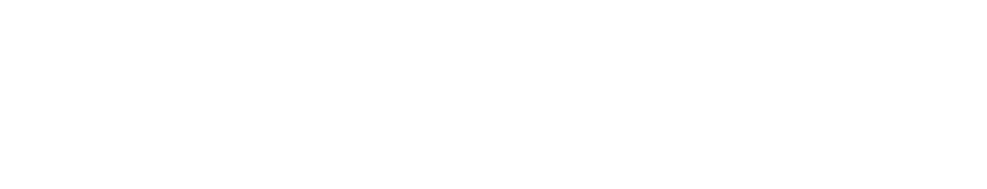 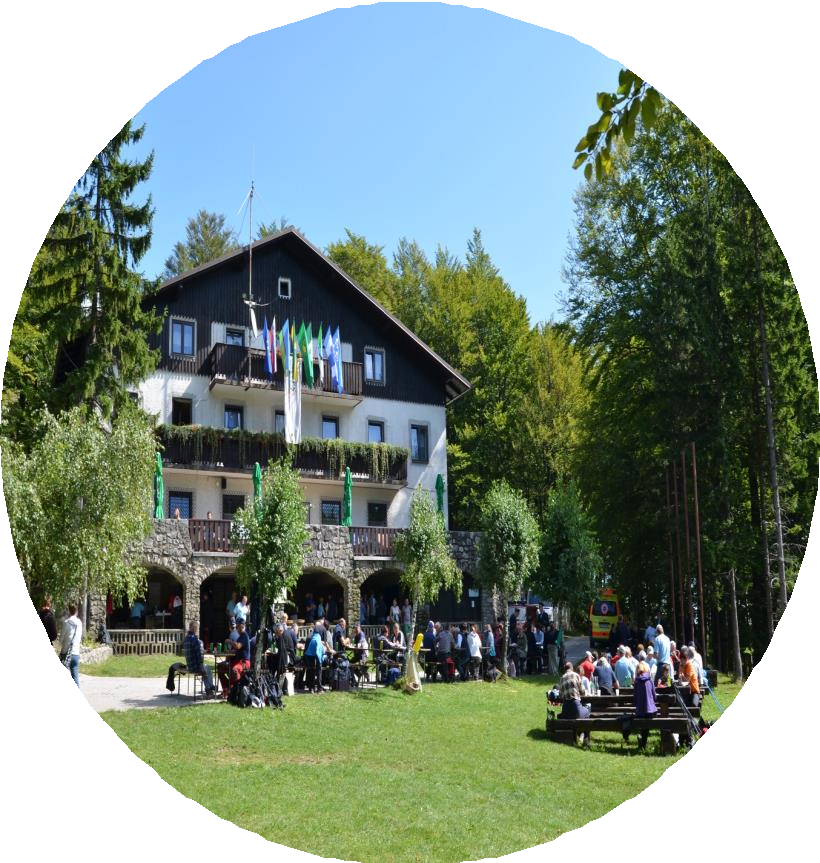 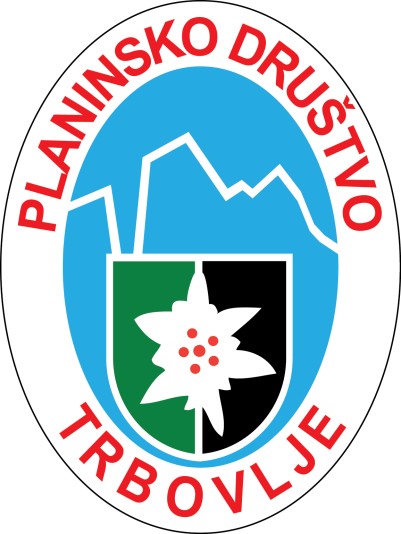 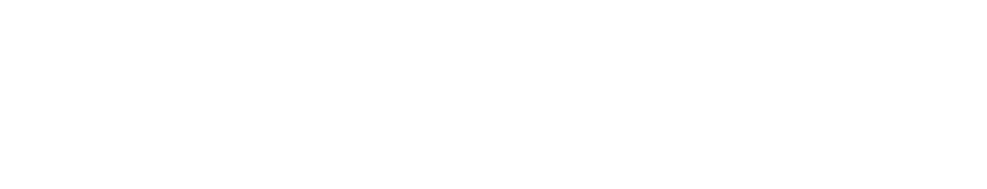 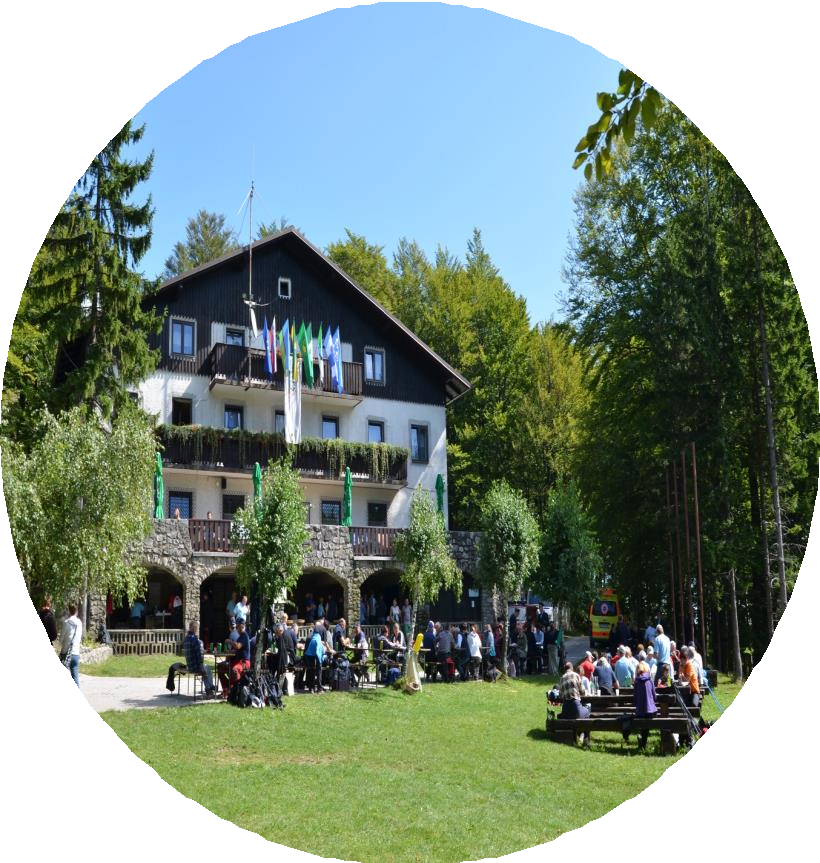 108 letoPlaninskega društva Trbovlje 1912 - 2020PLANINSKO DRUŠTVO TRBOVLJE	Trbovlje, 2. marca 2020Ulica 1. junija 10 TrbovljeV  A  B  I  L OVse članice in člane Planinskega društva Trbovlje, vljudno vabimo na letni Zbor članov (občni zbor), ki bo včetrtek, 12. marca 2020 ob 18.00 uriV sejni sobi Elektro Ljubljana d. d., DE TRBOVLJE. Gimnazijska cesta 25 (vhod s spodnje strani stavbe, mimo Kulturnega doma SVOBODA oziroma POŠTE, za zgradbo Zavarovalnice TRIGLAV, v zgornjih Trbovljah.PREDLOG DNEVNEGA REDA:Otvoritev Zbora članov in pozdrav predsednika društvaIzvolitev delovnega predsednika in organov Zboraizvolitev delovnega predsedstva (predsednika in dveh članov)izvolitev Komisije za ugotavljanje sklepčnosti (verifikacijske komisije)izvolitev zapisnikarja in dveh overovateljev zapisnikaizvolitev Komisije za sklepePoročila o delu društva v letu 2019poročilo predsednika društvaporočila načelnikov odsekov in Komisijfinančno poročiloporočilo Nadzornega odboraporočilo Častnega razsodiščaporočilo Verifikacijske komisijeRazprava po poročilih in njihov sprejemRazrešnica dosedanjemu vodstvu in organom društvaPredlaganje kandidatov in izvolitev novih organov društvaizvolitev predsednika in ostalih članov Upravnega odboraizvolitev predsednika in dveh članov Nadzornega odboraizvolitev predsednika in dveh članov Častnega razsodiščaPredlog in sprejem aktivnosti društva v letu 2020Predlog in sprejem finančnega načrta za leto 2020Razprava o načrtu dela in finančnem načrtu za leto 2020 ter pozdravi gostovSprejem sklepov Zbora članov (občnega zbora)Zaključek Zbora članov (občnega zbora) in družabno srečanjeVeseli bomo, če se boste Občnega zbora udeležili v čim večjem številu ter s tem prispevali k kakovostni razpravi in sprejetju čim boljših sklepov.PRESEDNIK PD TRBOVLJEMatjaž KilarPoročilo predsednikaZopet je leto naokoli in zopet smo se zbrali na našem občnem zboru, da pregledamo naše delo v prejšnjem letu in spregovorimo o naših načrtih za prihodnje leto.Naše delo je potekalo po ustaljenih smernicah. Organizirali smo tri tradicionalne prireditve na Mrzlici ter Zlatorogovo transverzalo ponosa.Markacisti so tudi v lanskem letu vzorno vzdrževali naše planinske poti in sodelovali pri naših prireditvah.Športni plezalci pa so vztrajno trenirali in se udeleževali tekem Vzhodne lige in Državnega prvenstva. Organizirali so tudi tekmo Vzhodne lige, ki je potekala v Športni dvorani Polaj.V letu 2019 so se v našem društvu zgodile tudi nekatere kadrovske zadeve. Tako smo dobili novo blagajničarko Blanko Kodrič, ki je zamenjala dolgoletno tajnico Ireno Frelih.Poleg tega pa smo v preteklem letu uspeli ob pomoči nekdanjih članov in članov našega društva ponovno zagnati vodniški odsek. Po dolgem času smo namreč izpeljali šest izletov, katerih se je v povprečju udeležilo petindvajset udeležencev.Tudi v tem letu se bomo trudili, da kar najbolje uresničimo naše cilje in želje, vendar to ni odvisno samo do članov Planinskega društva Trbovlje temveč predvsem od finančnih sredstev, ki pa jih ni nikoli dovolj.Ob tej priložnosti bi se rad še enkrat zahvalil vsem, ki ste s svojim delom in prispevki prispevali k delu našega društva.Trbovlje, 3. 3. 2020	predsednik PD Trbovlje Matjaž Kilar